Stage de YOGA 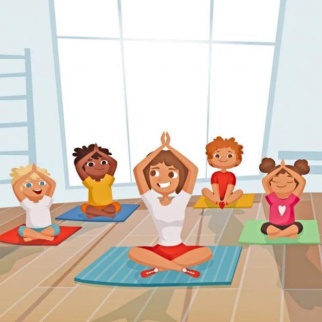 AdolescentNom de l’enfant * : ………………………..Prénom* : ……..……………… Age : ..…Nom des parents* : ………………………….……………………………………………….….Adresse : ………………………………………………………………………………………………Code postal : …………………………… localité : …………………………………………… ……………………………………………… /………………………………………………………Courriel : ………………………………………………………………………………………………Photo autorisées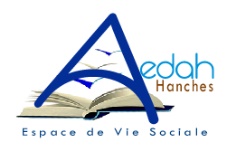 Règlement : 30.00€ La ½  journée ou 110.00€ le week-end.Chèque :Espèces :Fait à Hanches, le……………………………………………..Signature :Stage de YOGAAdulteNom* : ……………………………….Prénom* : ……………………………………………….Adresse : ………………………………………………………………………………………………Code postal : …………………………… localité : …………………………………………… ……………………………………………… /………………………………………………………Courriel : ………………………………………………………………………………………………Profession : ……………………………………… 	Photo autorisées Règlement : 30.00€ La ½  journée ou 110.00€ le week-end.Chèque :Espèces :Fait à Hanches, le……………………………………………..Signature :23/07/202224/07/2022MatinAprès-midi23/07/202224/07/2022MatinAprès-midi